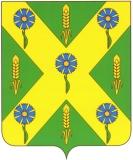    РОССИЙСКАЯ   ФЕДЕРАЦИЯ                                                            ОРЛОВСКАЯ   ОБЛАСТЬ                                 Новосильский районный Совет                              народных депутатов303500Орловская обл.г. Новосиль ул.К.Маркса 16                                                                                т.2-19-59                                                 Р Е Ш Е Н И Е               24 июня 2016 года                                                    №  400 -  РС  О решении «О внесении изменений и дополнений   в решение Новосильского районного   Совета народных депутатов от 25.12.2015г. № 719 «О районном бюджете на 2016 год»     На основании Положения о бюджетном процессе в Новосильском районе Новосильский районный Совет народных депутатов  РЕШИЛ:      1. Принять  решение  «О внесении изменений в решение Новосильского районного совета народных депутатов от 25.12.2015г. № 719 «О районном бюджете на 2016 год»     2. Направить принятое решение главе Новосильского района для подписания и опубликования.     3. Контроль за исполнением принятого решения возложить на комиссию по бюджету, налогам и экономической реформе.  Председатель районного Совета народных депутатов                                          Н.В. Тарасов                                                         РОССИЙСКАЯ   ФЕДЕРАЦИЯ                                                                                       ОРЛОВСКАЯ   ОБЛАСТЬ                                    Новосильский районный Совет                              народных депутатов303500Орловская обл.г. Новосиль ул.К.Маркса 16                                                                               т.2-19-59                                             Р Е Ш Е Н И Е  №  736 О внесении изменений и дополнений в решение Новосильского районного Советанародных депутатов от 25.12.2015г.№ 719 «О районном бюджете на 2016 год»  Принято районным Советом народных депутатов                                 24 июня 2016годаНа основании Положения о бюджетном процессе в Новосильском районе,  Новосильский районный Совет народных депутатов РЕШИЛ:1. Внести в решение  районного Совета народных депутатов от 25.12.2015г. № 719 «О районном бюджете на 2016 год» следующие изменения и дополнения:      -  в пункте 1.1 статьи 1 слова «прогнозируемый общий объем доходов районного бюджета в сумме 139382,45511 тыс. рублей» заменить словами «прогнозируемый общий объем доходов районного бюджета в сумме 150527,75381 тыс. рублей»; - в пункте 1.2 статьи 1 слова «прогнозируемый общий объем расходов районного бюджета в сумме 139179,35511 тыс. рублей» заменить словами «прогнозируемый общий объем расходов районного бюджета в сумме 150364,65381 тыс. рублей»; 2. Приложения № 7, 9, 11, 13, 15 к решению изложить в новой редакции (прилагаются).Председатель районного                                        Глава Новосильского района Совета народных депутатов                                      _________________Н.В.Тарасов                          ___________А.И.Шалимов                                                                                                                      «___»___________2016 года                                 «___»___________2016 годаРОССИЙСКАЯ ФЕДЕРАЦИЯОРЛОВСКАЯ ОБЛАСТЬНОВОСИЛЬСКИЙ РАЙОННЫЙ СОВЕТ НАРОДНЫХ ДЕПУТАТОВ303500 Орловская обл., г.Новосиль, ул.К.Маркса, 16             _                         т.2-19-59____________										П Р О Е К ТРЕШЕНИЕ   №О внесении изменений и дополнений в решение от 25.12.2015г. № 719 «О районном бюджете на 2016 год »На основании Положения о бюджетном процессе в Новосильском районе районный Совет народных депутатов  РЕШИЛ:1. Внести в решение  районного Совета народных депутатов от 25.12.2015г. № 719 «О районном бюджете на 2016 год» следующие изменения и дополнения:В пункте 1.1 статьи 1 слова «прогнозируемый общий объем доходов районного бюджета в сумме 139382,45511 тыс. рублей» заменить словами «прогнозируемый общий объем доходов районного бюджета в сумме 150527,75381 тыс. рублей»; В пункте 1.2 статьи 1 слова «прогнозируемый общий объем расходов районного бюджета в сумме 139179,35511 тыс. рублей» заменить словами «прогнозируемый общий объем расходов районного бюджета в сумме 150364,65381 тыс. рублей»; Приложения № 7, 9, 11, 13, 15 к решению изложить в новой редакции (прилагаются).3. Опубликовать данное решение и разместить на официальном сайте администрации района.Председатель районного                                                                                                                                                   	Совета народных  депутатов          			                   Н.В.Тарасов 